РЕШЕНИЕО принятии решения об утверждении Перечня индикаторов риска нарушения обязательных требований при осуществлении муниципального контроля на территории Петропавловск-Камчатского городского округаРассмотрев проект решения об утверждении Перечня индикаторов риска нарушения обязательных требований при осуществлении муниципального контроля на территории Петропавловск-Камчатского городского округа, внесенный Главой Петропавловск-Камчатского городского округа 
Брызгиным К.В., в соответствии с частью 10 статьи 23 Федерального закона 
от 31.07.2020 № 248-ФЗ «О государственном контроле (надзоре) и муниципальном контроле в Российской Федерации», статьей 28 Устава Петропавловск-Камчатского городского округа Городская Дума Петропавловск-Камчатского городского округаРЕШИЛА:1. Принять Решение об утверждении Перечня индикаторов риска нарушения обязательных требований при осуществлении муниципального контроля на территории Петропавловск-Камчатского городского округа.2. Направить принятое Решение Главе Петропавловск-Камчатского городского округа для подписания и обнародования.РЕШЕНИЕот 23.12.2021 № 440-ндОб утверждении Перечня индикаторов риска нарушения обязательных требований при осуществлении муниципального контроля на территории Петропавловск-Камчатского городского округаПринято Городской Думой Петропавловск-Камчатского городского округа(решение от 22.12.2021 № 1104-р)С изменениями от:23.06.2023 № 71-нд (21.06.2023 № 152-р)1. Утвердить Перечень индикаторов риска нарушения обязательных требований при осуществлении муниципального контроля на территории Петропавловск-Камчатского городского округа согласно приложению к настоящему Решению.2. Настоящее Решение вступает в силу после дня его официального опубликования, но не ранее 01.01.2022. ГлаваПетропавловск-Камчатского городского округа                                                                                    К.В. БрызгинРешением от 23.06.2023 № 71-нд (21.06.2023 № 152-р) приложение изложено в новой редакцииПриложениек Решению Городской Думы Петропавловск-Камчатскогогородского округа от 23.12.2021 № 440-нд«Об утверждении Перечня индикаторовриска нарушения обязательных требованийпри осуществлении муниципального контроляна территории Петропавловск-Камчатскогогородского округа»1. Индикаторы риска нарушения обязательных требований, используемые для определения необходимости проведения внеплановой проверки при осуществлении муниципального земельного контроля1.1. Несоответствие площади используемого гражданином, юридическим лицом, индивидуальным предпринимателем земельного участка, площади земельного участка, сведения о которой содержатся в Едином государственном реестре недвижимости (далее – ЕГРН).1.2. Несоответствие использования гражданином, юридическим лицом, индивидуальным предпринимателем земельного участка по целевому назначению в соответствии с его принадлежностью к той или иной категории земель и (или) видам разрешенного использования земельного участка, сведения о котором содержатся в ЕГРН.1.3. Отсутствие объектов капитального строительства, ведения строительных работ, связанных с возведением объектов капитального строительства на земельном участке, предназначенном для жилищного или иного строительства, в случае если обязанность по использованию такого земельного участка в течение установленного срока предусмотрена федеральным законом.1.4. Отсутствие в ЕГРН сведений о правах на используемый юридическим лицом, индивидуальным предпринимателем, гражданином земельный участок.1.5. Несоответствие использования юридическим лицом, индивидуальным предпринимателем или гражданином земельного участка виду разрешенного использования, сведения о котором содержаться в ЕГРН.1.6. Неисполнение гражданином, в том числе индивидуальным предпринимателем, юридическим лицом обязанности привести в пригодное для использования состояние в соответствии с разрешенным использованием земельный участок, находящийся в государственной или муниципальной собственности, используемый на основании разрешения на использование земель или земельных участков, если использование земельного участка привело к порче либо уничтожению плодородного слоя почвы в границах земельного участка.1.7. Отсутствие у гражданина, в том числе индивидуального предпринимателя, юридического лица предусмотренных законодательством Российской Федерации прав на земельный участок или часть земельного участка.1.8. Истечение 3 лет с момента приобретения прав на земельный участок, предназначенный для строительства, а в случае выдачи разрешения на строительство – с момента окончания срока действия выданного разрешения на строительство, гражданином, в том числе индивидуальным предпринимателем, юридическим лицом, не исполнившим обязанность приступить к использованию такого земельного участка (отсутствие объектов капитального строительства, ведения строительных работ, связанных с возведением объектов капитального строительства на земельном участке, предназначенном для жилищного или иного строительства).2. Индикаторы риска нарушения обязательных требований, используемые для определения необходимости проведения внеплановой проверки при осуществлении муниципального контроля в сфере благоустройства2.1. Получение информации о непроведении работ по благоустройству, ремонту на объектах (элементах объекта) благоустройства контролируемого лица более 3 лет.2.2. Сведения о наличии сброса, складирования и (или) о временном хранении порубочных остатков деревьев, кустарников, а также листвы и других остатков растительности.2.3. Создание препятствий для свободного прохода к зданиям и входам в них, а также для свободных въездов во дворы, обеспечения безопасного пешеходного движения и безопасности пешеходов, включая инвалидов и представителей других маломобильных групп населения, при проведении земляных, ремонтных и иных видов работ.3. Индикаторы риска нарушения обязательных требований, используемые для определения необходимости проведения внеплановой проверки при осуществлении муниципального жилищного контроля3.1. Поступление в орган муниципального жилищного контроля в течение 3 месяцев подряд 2 и более протоколов общего собрания собственников помещений в многоквартирном доме, в котором есть жилые помещения муниципального жилищного фонда, содержащих решения по аналогичным вопросам повестки дня.3.2. Поступление в Контрольное управление администрации Петропавловск-Камчатского городского округа информации об отсутствии графика уборки помещений, входящих в состав общего имущества многоквартирного дома, на информационной доске в подъезде многоквартирного дома (ГОСТ 51617-2014 Услуги жилищно-коммунального хозяйства и управления многоквартирными домами. Коммунальные услуги.) и (или) отсутствие в государственной информационной системе «Жилищно-коммунальное хозяйство» (далее – ГИС ЖКХ) информации о договорах на выполнение работ, заключенных в целях надлежащего содержания мест общего пользования и (или) размещение указанной информации в ГИС ЖКХ в объеме, не позволяющем оценить соблюдение обязательных требований.3.3. Поступление в Контрольное управление администрации Петропавловск-Камчатского городского округа информации о приостановке (ограничении) нанимателю помещений муниципального жилищного фонда коммунальных услуг при отсутствии в ГИС ЖКХ соответствующей информации и (или) размещение указанной информации в ГИС ЖКХ в объеме, не позволяющем оценить соблюдение обязательных требований.4. Индикаторы риска нарушения обязательных требований, используемые для определения необходимости проведения внеплановой проверки при осуществлении муниципального контроля на автомобильном транспорте, городском наземном электрическом транспорте и в дорожном хозяйстве4.1. Наличие информации о явных визуальных отклонениях от требований, установленных к эксплуатации объектов дорожного сервиса, размещенных в полосах отвода и (или) придорожных полосах автомобильных дорог общего пользования.4.2. Наличие информации о явных визуальных отклонениях от требований, установленных к осуществлению работ по капитальному ремонту, ремонту и содержанию автомобильных дорог общего пользования и искусственных дорожных сооружений на них (включая требования к дорожно-строительным материалам и изделиям) в части обеспечения сохранности автомобильных дорог.4.3. Наличие информации о несоблюдении обязательных требований, установленных в отношении перевозок по муниципальным маршрутам регулярных перевозок, не относящихся к предмету федерального государственного контроля (надзора) на автомобильном транспорте, городском наземном электрическом транспорте и в дорожном хозяйстве в области организации регулярных перевозок.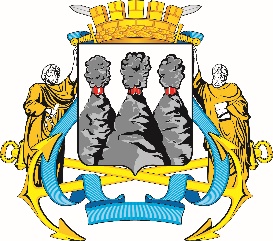 ГОРОДСКАЯ ДУМАПЕТРОПАВЛОВСК-КАМЧАТСКОГО ГОРОДСКОГО ОКРУГАот 22.12.2021 № 1104-р44-я сессияг.Петропавловск-КамчатскийПредседатель Городской ДумыПетропавловск-Камчатскогогородского округаГ.В. МонаховаГОРОДСКАЯ ДУМАПЕТРОПАВЛОВСК-КАМЧАТСКОГО ГОРОДСКОГО ОКРУГА